FORMULARIOFondo unico regionale per lo spettacolo dal vivo(L.R. 29 dicembre 2014 n. 15)ALLEGATO A - PARAGRAFO 4B - FESTIVAL DEGLI ARTISTI DI STRADA L’allegato B contiene Documento 1: FormularioFORMULARIOFondo unico regionale per lo spettacolo dal vivo(L.R. 29 dicembre 2014 n. 15)Richiedente: ENTE/ASSOCIAZIONE(SEZIONE DA COMPILARE A CURA DEGLI ENTI)1.1 - AnagraficaDati sul referente del progettoCognome e Nome                 ____________________________________________________________________Telefono                               ____________________________________________________________________Fax                                      ____________________________________________________________________E-mail personale                  _____________________________________________________________________Descrizione del progetto imprenditoriale2.1 - Inserimento dei dati relativi al numero identificativo della Marca da Bollo dedicata alla domanda e realtiva data di emissione. 2.2 - Anagrafica del Progetto agevolabileTitolo del Progetto _____________________________________________________________________________Eventuale Acronimo _____________________________ Durata del Progetto (in mesi) __________________Descrizione sintetica del Progetto (max 1.000 caratteri)N.B. Le informazioni contenute nel box sottostante saranno rese pubbliche ai sensi del art. 27 D.lgs. 33/2013Istruzioni per la “geolocalizzazione” del ProgettoIl richiedente deve obbligatoriamente indicare il luogo in cui il Progetto sarà realizzato, inserendo l’indirizzo nell’apposito spazio (“inserisci una posizione”) e confermando la selezione fra quelle che il sistema propone.Nel caso in cui non è ancora puntualmente individuata il luogo in cui sarà realizzato il Progetto, ad esempio nel caso di imprese che intendono localizzarsi nel Lazio, è indispensabile indicare almeno il Comune nel quale il Progetto sarà realizzato.Negli altri casi, è richiesta l’indicazione puntuale della sede in cui sarà realizzato il Progetto. 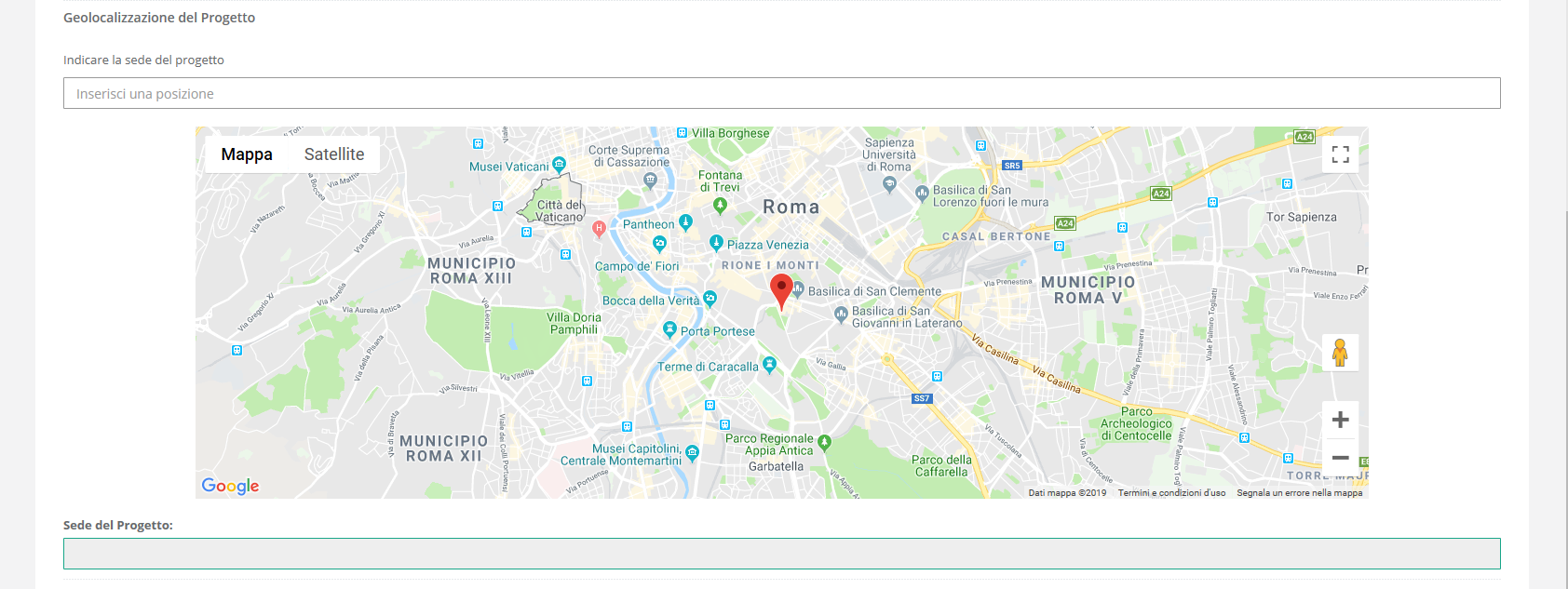 Al fine di definire con maggiore accuratezza il luogo in cui si realizzerà il progetto, ad esempio nei casi in cui non vi sia numero civico, è possibile spostare sulla mappa il segnalino rosso. Il risultato è visualizzato nello spazio grigio sotto la mappa2.3 Caratteristiche del Progetto (max. 15.000 caratteri)2.4 Caratteristiche del Programma Annuale 2020 (max. 20.000 caratteri)2.5 Potenzialità del Mercato di riferimento (Max. 10.000) 2.6 Pianificazione economica, finanziaria e patrimoniale (max. 18.000 caratteri)2.7 CV dell’organismo Proponente (max. 1.000 caratteri)N.B. Le informazioni contenute nel box sottostante saranno rese pubbliche ai sensi del art. 27 D.lgs. 33/2013Costi della produzioneN.B.  Alcuni campi, i subtotali e il totale saranno automaticamente compilati, il richiedente dovrà inserire solo la descrizione del “bene acquisito” (es. Spese per il personale”) e l’importo totale di ciascuna macrovoce.Riepilogo Costi per tipologia di investimenti             Riepilogo Costi per normativa/regolamentoN.B.  Le tabelle di riepilogo vengono automaticamente compilate dal sistema.Al presente formulario dovrà essere allegata, in formato elettronico, la seguente documentazione.Pdf del File excel relativo a:Qualità IndicizzataBilancio preventivoPersonaleDichirazione Inerente i Requisiti Specifici firmata digitalmente;Dichiarazione di Intenti alla partecipazione al Raggruppamento (per le domande presentate i  forma associata)Statuto degli Enti e/o delle Associazioni richiedenti il contributo;Documento che attesta i poteri del firmatario ad impegnare legalmente l’Ente richiedente;Elenco Soci (per tutti i soggeti non iscritti alla Camera di Commercio ad esclusione dei Comuni, degli Istituti scolastici pubblici e Università)Ogni ulteriore allegato che il Richiedente ritenga utile per rendere più oggettivo e condivisibile da terzi quanto affermato e sostenuto nella descrizione del progetto.TIPOLOGIA RICHIEDENTETIPOLOGIA RICHIEDENTEIMPRESA □ENTE/ASSOCIAZIONE□Denominazione EnteDipartimento/ufficio/Area EnteForma Giuridica Codice Fiscale EnteEnte PrivatoPECIndirizzo sede legaleN° CivicoN° CivicoN° CivicoCAPComuneProv.( sigla)Prov.( sigla)Prov.( sigla)PaesePaeseTelefonoFaxFaxE-mailSede OperativaSi □Si □Si □Si □Si □No □No □No □No □No □No □No □No □Indirizzo sede operativaN° CivicoN° CivicoN° CivicoN° CivicoN° CivicoCAPComune sede operativa          Prov. (sigla)          Prov. (sigla)          Prov. (sigla)          Prov. (sigla)          Prov. (sigla)          Prov. (sigla)Data di apertura sede operativaTitolare Ente/DipartimentoNome _________________________________________________________Cognome ______________________________________________________Codice Fiscale___________________________________________________Sesso _________________________________________________________e-mail _________________________________________________________Data di nascita ___________________________________________________Luogo Estero di nascita_____________________________________________Stato di nascita __________________________________________________Provincia _______________________________________________________Comune _______________________________________________________Tipologia documento di Identità______________________________________Rilasciato da:____________________________________________________N° ___________________________________________________________Data di rilascio _________________Data di Scadenza_____________________RifAziendaTipologia di interventoTipologia investimentoSpesa ammissibileAttivitàNormativaBene acquisitoCosto imputabileAAA.1ABCDFestival degli artisti di stradaCosti della produzioneCosti del personaleArt. 53 Aiuti per la cultura e la conservazione del patrimonio REG. (UE) 6512014SUBTOTALEAAB.1ABCDFestival degli artisti di stradaCosti della produzioneCosti di ospitalitàArt. 53 Aiuti per la cultura e la conservazione del patrimonio REG. (UE) 6512014SUBTOTALEAAC.1ABCDFestival degli artisti di stradaCosti della produzioneCosti di produzioneArt. 53 Aiuti per la cultura e la conservazione del patrimonio REG. (UE) 6512014SUBTOTALEAAD.1ABCDFestival degli artisti di stradaCosti della produzionePubblicità e promozioneArt. 53 Aiuti per la cultura e la conservazione del patrimonio REG. (UE) 6512014SUBTOTALEAAE.1ABCDFestival degli artisti di stradaCosti della produzioneCosti di gestione spaziArt. 53 Aiuti per la cultura e la conservazione del patrimonio REG. (UE) 6512014SUBTOTALEAAF.1ABCDFestival degli artisti di stradaCosti della produzioneCosti generaliArt. 53 Aiuti per la cultura e la conservazione del patrimonio REG. (UE) 6512014SUBTOTALETOTALETOTALETOTALETOTALETOTALETOTALETOTALETOTALETOTALETipologia di interventoTipologia investimentoSpesa ammissibileAttivitàNormativaTotale costo% finanziamentoAgevolazione richiestaAziendaAziendaAziendaAziendaAziendaAziendaAziendaAziendaFestival e rassegne artisti di stradaCosti della produzioneCosti del personaleArt. 53 Aiuti per la cultura e la conservazione del patrimonio REG. (UE) 651201480%SUBTOTALEFestival e rassegne artisti di stradaCosti della produzioneCosti di ospitalitàArt. 53 Aiuti per la cultura e la conservazione del patrimonio REG. (UE) 651201480%SUBTOTALEFestival e rassegne artisti di stradaCosti della produzioneCosti di produzioneArt. 53 Aiuti per la cultura e la conservazione del patrimonio REG. (UE) 651201480%SUBTOTALEFestival e rassegne artisti di stradaCosti della produzionePubblicità e promozioneArt. 53 Aiuti per la cultura e la conservazione del patrimonio REG. (UE) 651201480%SUBTOTALEFestival e rassegne artisti di stradaCosti della produzioneCosti di gestione spaziArt. 53 Aiuti per la cultura e la conservazione del patrimonio REG. (UE) 651201480%SUBTOTALEFestival e rassegne artisti di stradaCosti della produzioneCosti generaliArt. 53 Aiuti per la cultura e la conservazione del patrimonio REG. (UE) 651201480%SUBTOTALETOTALE PER AZIENDATOTALE PER AZIENDATOTALE PER AZIENDATOTALE PER AZIENDATOTALE PER AZIENDATOTALE PER AZIENDATOTALE PER AZIENDATOTALE PER AZIENDATOTALE COSTO PROGETTOTOTALE COSTO PROGETTOTOTALE COSTO PROGETTOTOTALE COSTO PROGETTOTOTALE COSTO PROGETTOTOTALE COSTO PROGETTOTOTALE COSTO PROGETTOTOTALE COSTO PROGETTOTOTALE AGEVOLAZIONE RICHIESTATOTALE AGEVOLAZIONE RICHIESTATOTALE AGEVOLAZIONE RICHIESTATOTALE AGEVOLAZIONE RICHIESTATOTALE AGEVOLAZIONE RICHIESTATOTALE AGEVOLAZIONE RICHIESTATOTALE AGEVOLAZIONE RICHIESTATOTALE AGEVOLAZIONE RICHIESTANormativaTotale costoAgevolazione richiestaArt. 53 Aiuti per la cultura e la conservazione del patrimonio REG. (UE) 6512014TOTALE PER AZIENDARiepilogo per progettoArt. 53 Aiuti per la cultura e la conservazione del patrimonio REG. (UE) 6512014TOTALE